1 «Г» класс                                      ФИ______________________________________Обучение грамоте 1-3-2                  _____б из 15балловСуммативное оценивание за сквозную тему «Традиции и фольклор» Чтение1. Прочитайте сказку «Лиса и журавль».                                                       (5б)2. Прочитай отрывки текста. Найди и соедини начало, середину и конец текста, чтобы получился связный рассказ.                                                 (3б)Письмо2. Спиши, вставь пропущенные буквы.                                                     (6б) 	Ш…шка, ч...до, щ...вель, уж…, ч…йник, щ…ка.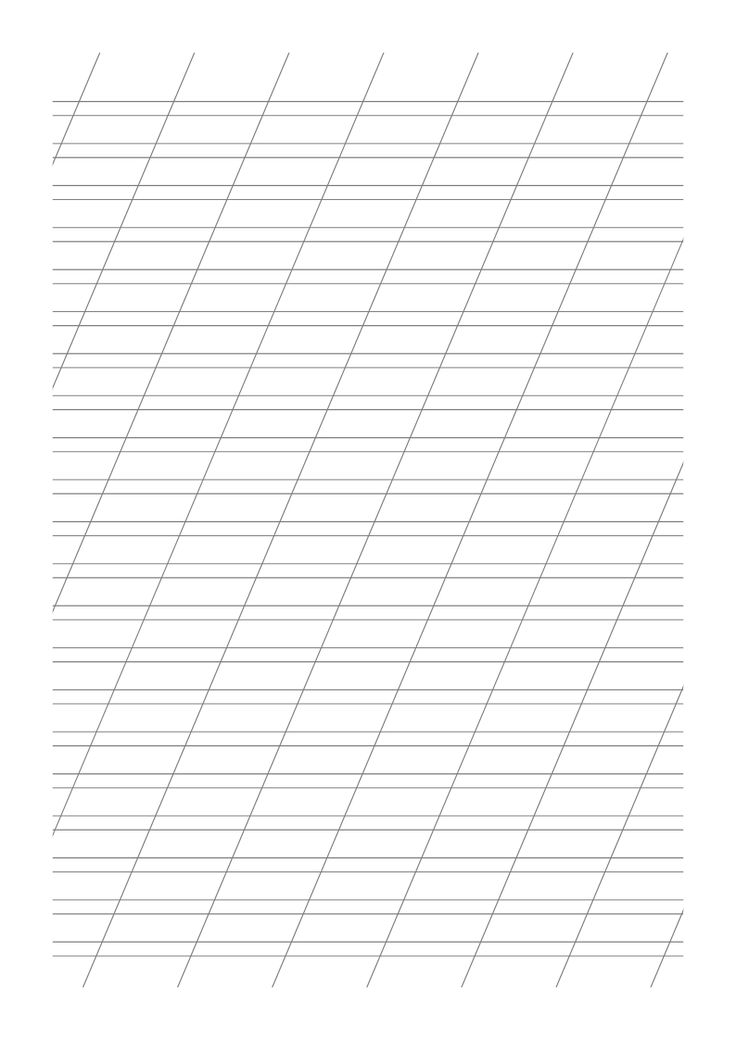 3. Составь и запиши из слов предложение                                                 (1б) светит, в, солнце, небе        Лиса и Журавль.      Лиса с журавлем подружились. Вот вздумала лиса угостить журавля, пошла звать его к себе в гости:— Приходи, куманек, приходи, дорогой! Уж я тебя угощу!     Пошел журавль на званный пир. А лиса наварила манной каши и размазала по тарелке. Подала и потчевает:— Покушай, голубчик куманек, — сама стряпала.     Журавль стук-стук носом по тарелке, стучал, стучал — ничего не попадает! А лисица лижет себе да лижет кашу, так все сама и съела. Кашу съела и говорит:— Не обессудь, куманек! Больше потчевать нечем.     Журавль ей отвечает:— Спасибо, кума, и на этом! Приходи ко мне в гости.111927384449597276828595Критерий оценивания № задания Дескриптор Обучающийся Балл Определяет начало, середину и конец текста 1 определяет начало текста; 1 Определяет начало, середину и конец текста 1 определяет середину текста; 1 Определяет начало, середину и конец текста 1 определяет конец текста; 1 Составляет и записывает простые предложения 2 составляет и записывает первое предложение; 1 Составляет и записывает простые предложения 2 составляет и записывает второе предложение. 1 Всего баллов 5 